Exmo./a. Senhor/aPresidente do Instituto Superior TécnicoouPeríodo (s) pretendido (s):Justificação da falta: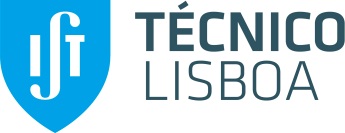 JUSTIFICAÇÃO DE FALTASNome    Técnico IDistCategoria  E-mail   Ext. Departamento  C. CustoÁrea Científica / SecçãoC. CustoUnidade de InvestigaçãoC. Cust.1. Dea2. Dea3. Dea4. Dea5. DeaDataAssinatura 1Parecer do/a Coordenador/a da Área Científica / Secção (se aplicável)________/____/____, ________________________________________     Técnico ID Data                                    AssinaturaParecer do/a Presidente do Departamento / Unidade de Investigação     _______/____/____, _________________________________________       Técnico ID Data                                 AssinaturaDespacho do Conselho de Gestão